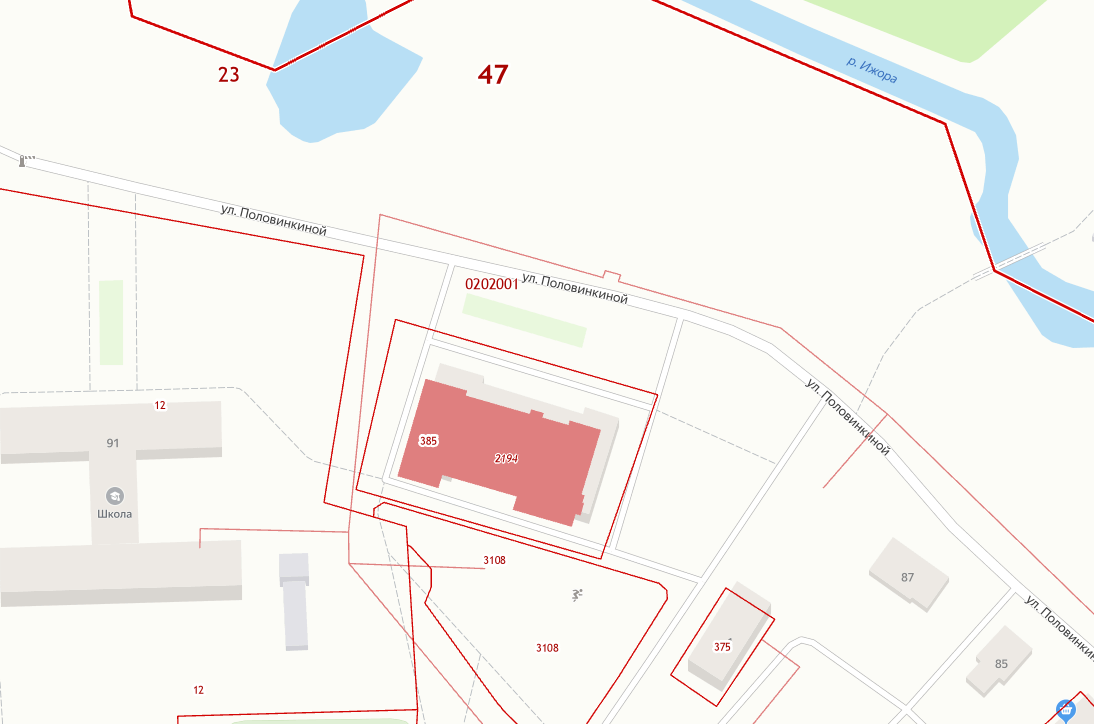 Глава администрации Пудостьского сельского поселения                                              Е.Н. Иваева